РЕГИОНАЛЬНАЯ СЛУЖБАПО ТАРИФАМ И ЦЕНАМ КАМЧАТСКОГО КРАЯПРОЕКТ ПОСТАНОВЛЕНИЯ              г. Петропавловск-КамчатскийВ соответствии с Законом Камчатского края от 29.11.2019 № 396 «О краевом бюджете на 2020 год и на плановый период 2021 и 2022 годов», постановлениями Правительства Камчатского края от 17.01.2011 № 3-П «Об установлении расходных обязательств Камчатского края по предоставлению из краевого бюджета субсидий предприятиям коммунального комплекса в целях возмещения недополученных доходов в связи с оказанием потребителям коммунальных услуг по льготным (сниженным) тарифам», от 19.12.2008 № 424-П «Об утверждении Положения о Региональной службе по тарифам и ценам Камчатского края», протоколом Правления Региональной службы по тарифам и ценам Камчатского края от ХХ.03.2020 № ХХ ПОСТАНОВЛЯЮ:Внести в приложение № 2 к постановлению Региональной службы по тарифам и ценам Камчатского края от 22.01.2020 № 6 «Об утверждении Перечня юридических лиц и индивидуальных предпринимателей Камчатского края – производителей тепловой энергии и Перечня юридических лиц и индивидуальных предпринимателей Камчатского края – производителей товаров, работ и услуг в сфере водоснабжения и водоотведения, на 2020 год» следующее изменение: дополнить пунктом 36 следующего содержания:«»;        2. Настоящее постановление вступает в силу через десять дней после его официального опубликования.Руководитель                                                                                      И.В. Лагуткина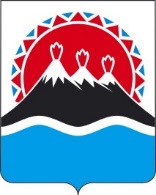 ХХ.03.2020№ХХО внесении изменений в приложение 2 к постановлению Региональной службы по тарифам и ценам Камчатского края от 22.01.2020 № 6 «Об утверждении Перечня юридических лиц и индивидуальных предпринимателей Камчатского края – производителей тепловой энергии и Перечня юридических лиц и индивидуальных предпринимателей Камчатского края – производителей товаров, работ и услуг в сфере водоснабжения и водоотведения, на 2020 год»36.Муниципальное унитарное предприятие «Николаевское благоустройство»МУП «Николаевское благоустройство»684035, Камчатский край, Елизовский район, с. Николаевка, ул. Елизовская д.711541770006474105044620